Конспект логопедического занятия по формированию предложно-падежных конструкций в подготовительной к школе компенсирующей группе для детей с ОНР-3Тема: Предлоги. «В гостях у гномов»Соболева Елена Дмитриевна,учитель-логопед МБДОУ № 5, г. КиржачТема: Предлоги. «В гостях у гномов»Цель:  совершенствование грамматического строя речи.Задачи:Образовательная: активизировать и обогащать словарь качественными прилагательными.Воспитательная:воспитывать желание разрешать проблемные игровые ситуации, связанные с ориентировкой в пространстве.Развивающие: упражнять детей в правильном употреблении пространственных наречий и предлогов; учить выделять предлоги в тексте и составлять предложения с предлогом;закреплять навык правильного произношения звуков в предложениях и коротких стихотворных текстах;совершенствовать общую и мелкую моторику, способствовать выработке четких координированных действий во взаимосвязи с речью, развивать речевое дыхание, через двигательную паузу «Как живешь?» и пальчиковую гимнастику «Предлоги»;развивать слуховое, зрительное восприятие и оптико-пространственную    деятельность, через дидактическую игру «Куда пойдешь и что найдешь?»; упражнять в снятии мышечного и эмоционального напряжения, через релаксацию.В НОД доминируют следующие образовательные области: познание, коммуникация, социализация и физическое развитие, в соответствии с требованиями ФГТ.Оборудование: колпачки разных цветов, браслетики, схемы, колокольчик, обруч, игрушки, полка, доска, коврик «солнышко», магнитофон.Предварительная работа: игра «Полянки».Методы: словесные, наглядные, практические.Приемы: дидактическое упражнение и игра, беседа, загадка, диалог, работа со стихотворным текстом, работа с предложением, работа со схемой.Ход занятия:I.	Организационный момент.Приветствие	Логопед: Здравствуйте, давайте встанем в круг и поприветствуем друг друга.Возьмемся за рукиИ встанем все по кругу,Чтоб передать свое теплоДруг другу.И пусть частичка нашего теплаВас греет всюду и всегда.Дети берутся за руки и произносят приветственные слова.Дети: «Привет, привет! Живем без бед»!Игровая мотивацияЛогопед: Я очень рада вас сегодня видеть. Сегодня нас ждет сказочное приключение – мы отправимся в страну маленьких слов и маленьких человечков. Посмотрите вокруг и скажите мне, в гости, к каким сказочным героям мы попали? Я вам помогу узнать, слушайте загадку:Ровно семь цветов у радуги, А у музыки семь нот,Ну, а в этой сказке – семероРазных гномиков живет!	Ответы детей.Логопед: Правильно, мы попали к гномикам, а колпачки разного цвета потому, что у гномиков разные характеры. Возьмем первый колпачок, красный. Как звали этого гномика? Он любит веселиться, смеяться, дурачиться.Дети: Весельчак. Логопед: Какой он?Дети: Он добрый, веселый, радостный, и т.п. Логопед: Да, верно и мы тоже повеселимся:	Игра-разминка «Как живешь?»	- Как живешь? - Вот так! (большие пальцы вперед)- Как плывешь? - Вот так! (имитация плавания)- Как бежишь? - Вот так! (указательные и средние пальцы «бегут»)- Вдаль глядишь? - Вот так! (руки в «бинокль»)- Ждешь обед? - Вот так! (подпереть щеку кулачком)- Машешь вслед? - Вот так! (помахать кистью руки)- Утром спишь? - Вот так! (обе руки под щеку)- А шалишь? - Вот так! (хлопнуть по надутым щекам).Игра «Путаница»	Логопед: Давайте поиграем в игру «Путаница».  Я  буду  показывать на какую-нибудь часть тела и называть ее, а вы проверяйте, правильно ли я  показала, если нет, то поправляйте. Дети следят за действиями и словами логопеда, исправляют ошибки.Логопед: Вас не обманешь, вы все знаете, молодцы! За это Весельчак вам дарит браслеты: наденьте на правую руку браслет с бусинкой, а на левую ногу браслет с бантиком.	Дети одевают браслеты - «маяки». Дети, по желанию, одевают колпачки.II.	Основная часть.Игра «Куда пойдешь, что найдешь!»	Логопед: Интересно, кто ходит в таком красивом зеленом колпачке? Правильно ребята, этого гномика зовут Шалун. Какой он?Ответы детей.Логопед: Сегодня Шалуном у нас будет н-р, Ваня. Он оденет зеленый колпак и поиграет с нами в игру: «Куда пойдешь, что найдешь!».Дети, поочередно, встают в обруч, закрывают глаза. (Вокруг обруча расставлены игрушки)Ребенок в колпачке Шалуна: Вперед пойдешь и найдешь…1-й ребенок в обруче: Я вперед пойду и машину найду.Ребенок в колпачке Шалуна: Назад пойдешь и найдешь…2-й ребенок в обруче: Я назад пойду и куклу найду.Логопед: А в колпачке лежал колокольчик. В эту игру можно поиграть и другим способом. Направление можно «прозвонить».Ребенок в обруче закрывает глаза, а логопед звонит колокольчиком сзади.3-й ребенок: Я назад пойду и …найду.Логопед звонит справа.4-й ребенок: Я направо пойду и …найду.Логопед: Ребята, а как еще мы можем указать направление? Правильно, мы можем дотронуться рукой.	Ребенок в обруче закрывает глаза. Логопед рукой дотрагивается  до правого плеча, другому ребенку  до левого.5-й ребенок: Направо пойду и …найду.6-й ребенок: Налево пойду и … найду.(Игрушки дети держат их в руках)Логопед: Вы молодцы, теперь подойдем к другому колпачку, он синего  цвета. Как вы думает, как зовут гнома, который носит этот колпак? Верно, его зовут  Ворчун. Что мы с вами можем о нем сказать, какой он?Дети: Он вредный, злой, ворчливый, грустный и т.п.Логопед: Да он любит поворчать, поругаться. А за что он сердится на своих друзей гномиков? За то, что они  никогда не убирают свои игрушки на место. Мы с вами поможем Ворчуну?Уточнение пространственного значения предлогов: в, на, за, под.Логопед:Но для этого нужно постараться найти место для каждой игрушки на полке, а чтобы его найти, надо посмотреть на схему. Приложение 1. Каждый назовет его, используя «маленькое слово» - предлог и поставит игрушку.Но сначала давайте вспомним, когда появляется «маленькое слово» - предлог. В - когда  предмет находится…;НА – когда предмет находится…;ПОД – когда предмет находится…;ЗА – когда предмет находится...Ответы детей:-предмет внутри;-предмет сверху;-предмет внизу;-предмет сзади.Логопед выставляет схемы предлогов в, на, за, под и совместно с детьми уточняет.Индивидуальная работа со схемамиДети подходят к доске со схемами.Логопед: Сашина схема в верхнем правом уголке листа; Настина схема в нижнем левом уголке, и т.п.	Дети находят схему и называют место своей игрушки.1-й ребенок: Машина стоит на коробке.2-й ребенок: Петушок стоит за книжкой и т.д. Затем располагают игрушку на полке.Динамическая пауза	Логопед: Здесь оранжевый колпак, это колпак гнома Здоровяка. Какой он?Дети: здоровый, подвижный, радостный и т.п.Логопед: И мы сделаем зарядку, чтобы быть здоровыми.Жил-был маленький гном                                (присели, встали)С большим колпаком                                        (вытянули руки вверх, соединили ладони)Он был путешественник-гном,                        (руки на пояс, шаги на месте)На лягушке он скакал:                                      (попрыгали)Прыг-скок, ква-ква!И на стрекозе летал:                                         (махи руками)Ух, высоко!                                                       (встали на носочки)По ручью плыл в чайной чашке:                    (плывем любым стилем)Буль-буль-буль!Ездил он на черепашке:                                   (руки на пояс, потопали на месте)Топ-топ-топ!И, протопав все тропинки,Он качался в паутинке,                                    (качание из стороны в сторону)Баю-бай! Баю-бай!Утро придет,                                                     (руки вверх, в стороны, вниз)Гном опять в поход пойдет!                           (шаги на месте)Дети выполняют движения соответственно теста. Логопед голосом выделяет предлоги.Дидактическое упражнение: «Составление предложения»	Логопед: А у Плясуна коричневый колпачок. Он очень подвижный, быстрый, можно сказать шустрый. Какой Плясун? Ответы детей.Логопед: В колпачок он положил нам муху. Мы  поиграем в игру: «Шустрая муха». У вас на столах лежат схемы, которые помогут составить предложения. Дети следят за передвижением мухи и составляют предложение, анализируют его.Н-р, Муха села на коробку.Логопед: Какой полоской обозначаем предложение?Какими полосками обозначим слова в предложении? Сколько нужно взять полосок? Почему на первом месте находится полоска с «хвостиком»? Что поставим в конце предложения? Сколько слов в предложении? Назови первое слово в предложении (второе, четвертое).Назови слово-предлог в предложении. Какое слово стоит на 1,2, 3-ем месте?Дети по очереди работают у доски, осуществляют взаимопроверку.Опрос всех детей – выделение предлога из самостоятельно составленного предложения.Пальчиковое упражнение: «Предлоги»	Логопед: Соня ходит в фиолетовом колпачке. Какой он?Дети: сонный, медлительный, тихий и т.п.Логопед: Он любит перед сном поиграть с пальчиками. Мы с вами тоже поиграем: Эти маленькие слова,Мы запомним навсегда:Из норки, к столу, по дивану,За кустиком, с кровати, в яму,От печки, через забор, у дорогиИ называть мы их будем «предлоги».Энергично сжимают и разжимают кулачки.Сжимают и разжимают верхний фаланг пальцев другой руки (на предлог), растирают палец по всей длине (на существительное). Хлопают.III. Заключительная часть. Релаксация под музыку.	Логопед: Все колпачки закончились, а значит, и закончилась сказка.  Какие же гномы оставили свои колпачки? Они вам ничего не напоминают? Правильно, радугу. Но мне кажется, что здесь не хватает какого-то цвета?Дети:  Желтого.Логопед: Да, желтый колпачок носит гном Малыш и он всегда забывает его снимать. Но, смотрите, вместо колпачка он оставил нам солнышко, которое поможет нам вернуться в детский сад. Какое оно?Дети: теплое, ласковое, нежное, яркое.Логопед: Теперь ложитесь головой на солнышко. Представьте, что вы - его лучики. По вашему телу разливается нежное, доброе, ласковое  тепло весеннего солнышка.	Дети ложатся в форме солнца и отдыхают.Рефлексия	Логопед: Наше путешествие подошло к концу. Что вам понравилось? Что вам больше всего запомнилось?	Дети обмениваются мнениями, делятся впечатлениями.Использованная литература:Миронова, С. А. Развитие речи дошкольников на логопедических
занятиях / С. А. Миронова. - Москва: Изд-во Просвещение, 1991. - 206с. Жукова, Н. С. Логопедия. Преодоление общего недоразвития речи у
дошкольников. / Н. С. Жукова, Е. М. Мастюкова, Т. Б. Филичева. -
Екатеринбург: 1991. - 317 с И.С.Лопухина. Логопедия – речь, ритм, движение. – СПб.: Дельта, 1997. Садовникова, И. Н. Коррекционное обучение школьников с
нарушениями чтения и письма / И. Н. Садовникова. - Москва: Изд-во
Аркти, 2005. - 263 с.Приложение1.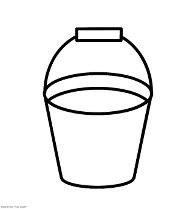 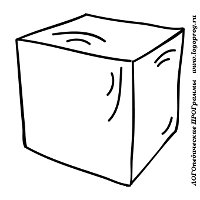 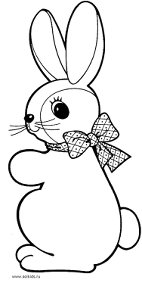 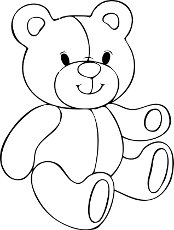 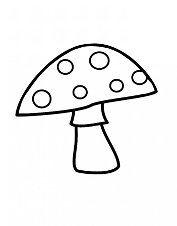 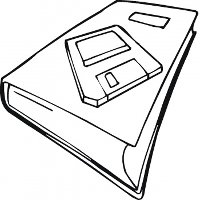 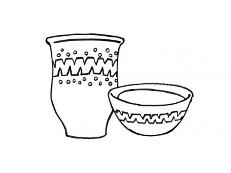 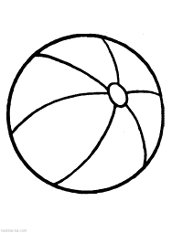 